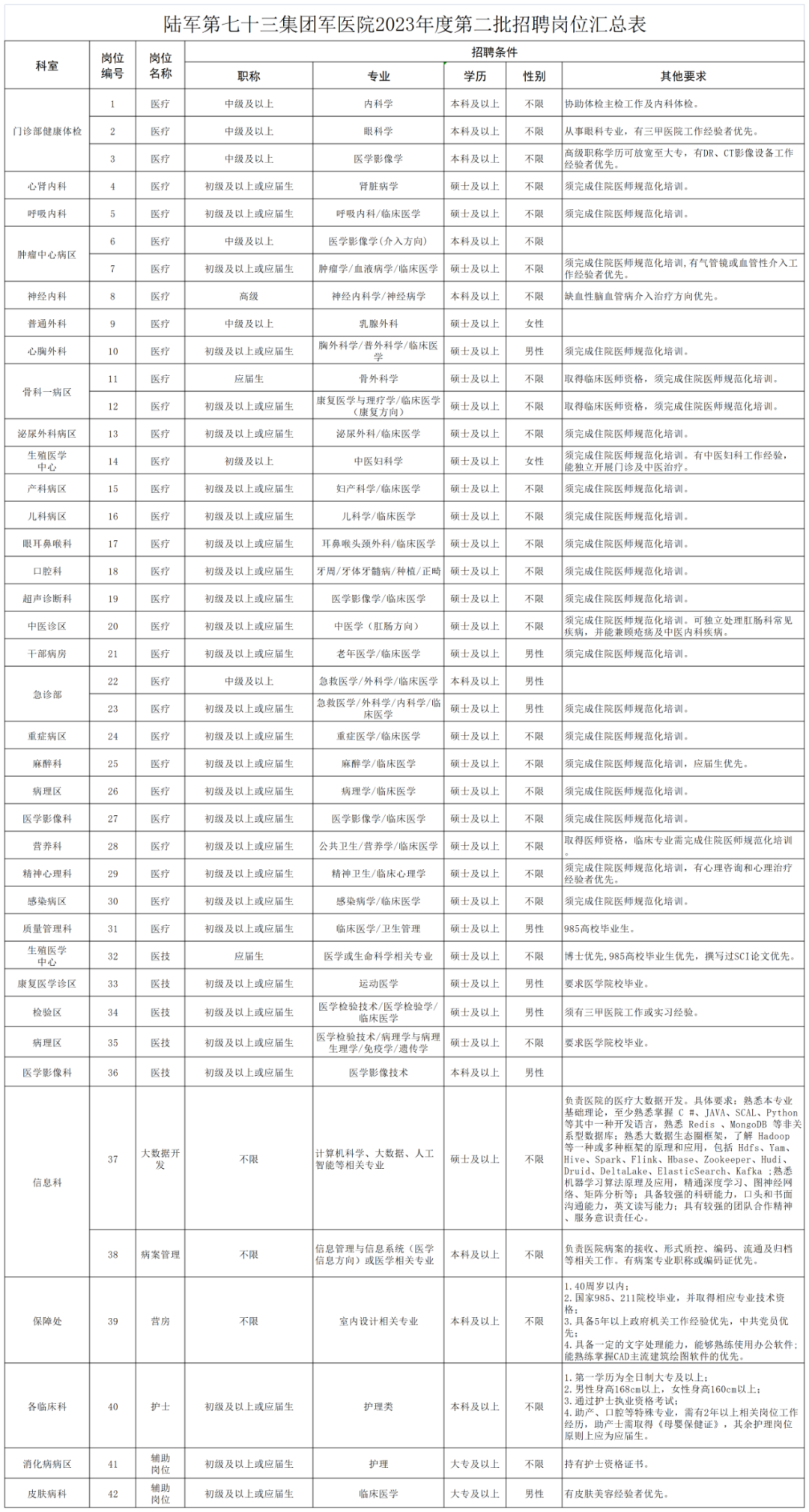 报名二维码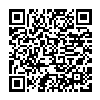 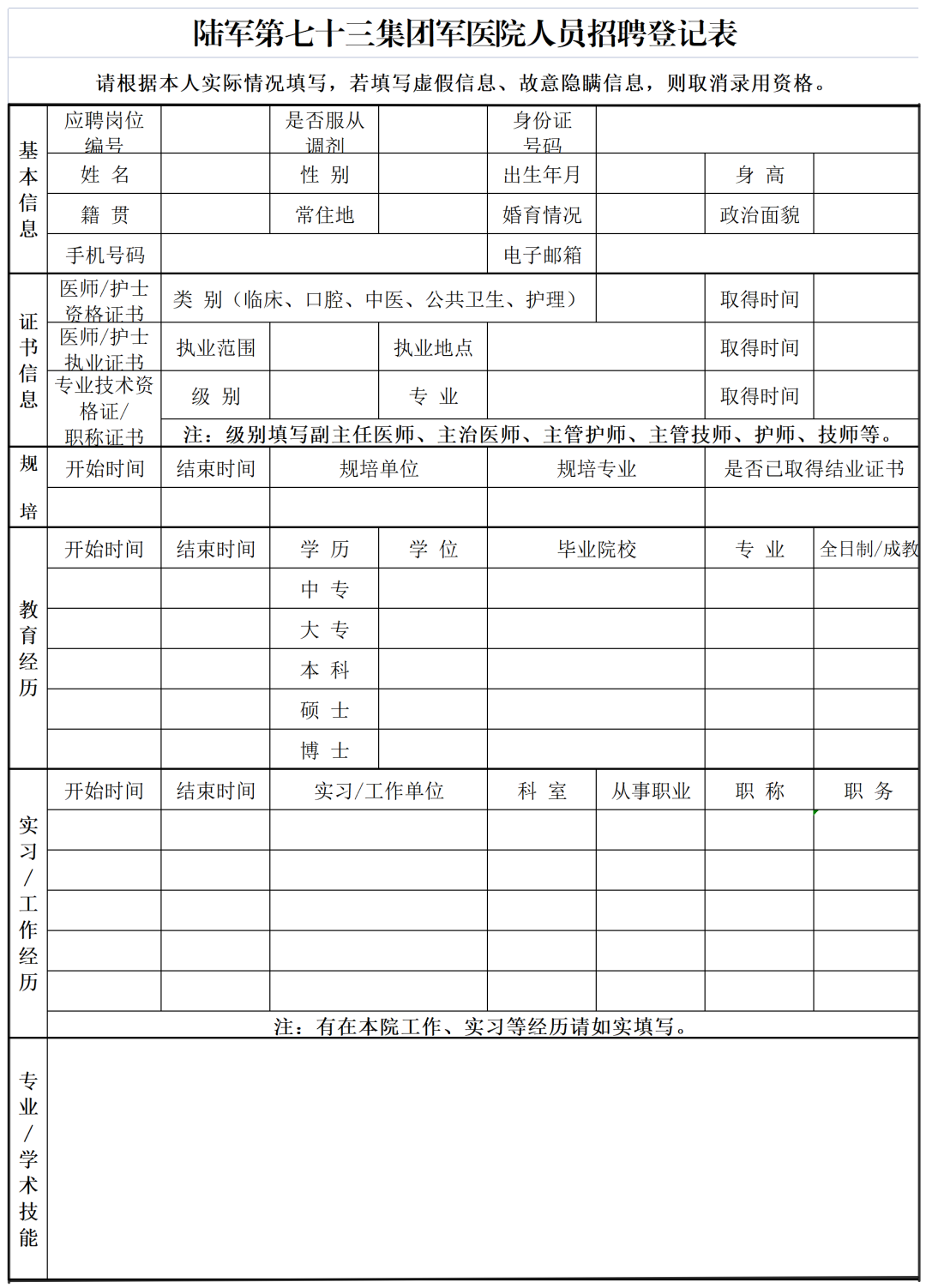 